Sacred Heart, Howden and St Joseph & St Thomas, Goole1 Buttfield Road, Howden. Telephone: 01430 430245   Parish website: http://www.sacredheartstjoseph.org.uk3rd Sunday in Ordinary Time/Year B		 Sunday 21st January 2018_______________________________________________________________ The funeral of the late PATRICIA ANN MILLER will take place at St Joseph’s, Goole, at 10.00am on Tuesday 30th January. For this reason there will be no morning Mass at Sacred Heart that day.POLISH MASS is offered on the first Saturday of each month at Goole. The next Polish Mass will be on Saturday 3rd February 2018 at 8pm.MASA POLSKA jest oferowana w pierwszą sobotę każdego miesiąca w Goole. Następna polska msza odbędzie się w sobotę 3 lutego 2018 o 20.00.Fr Wlodimierz Pajak, 117 Buckingham Street, Scunthorpe. Tel: 01724 855698   SICK & HOUSEBOUND - PLEASE PRAY FOR THEMDamian Ainscough, Anna Barszcz, Margaret Brodigan, Jean de Bosch, Patience Dare, Carol Dent, Kathleen Evans, Anne Evans, Anne Hayward, Dorothy Kershaw, Anthony Margrave, Joan Marshall, Alma McHugh, Bernard Rook, Michael Ryan, Timmy Ryan, Margaret Scott, Pat Sullivan, Kevin and Catherine Thornton, Lynne Walker and all those who would like to remain anonymous.Sacred Heart Christmas Hamper Draw  raised £304. Total church fundraising now stands at  £25,996.45DONATIONS TO REFURBISHMENT FUND Cheque donations can be made payable to ‘The Sacred Heart Refurbishment Fund.’ Thank you.DON’T FORGET to bring food items to the back of St Joseph’s Church and Sacred Heart church for the food bank at Trinity Methodist Church, Goole, and woolly hats for the Apostleship of the Sea. HOLY COMMUNION FOR THE SICK AND HOUSEBOUNDThe letter of St James, Chapter 5, verse 14: “Is any among you sick? Let him call for the elders of the church, and let them pray over him, anointing him with oil in the name of the Lord.”If you or anyone you know is ill, either in hospital or at home, and would like to receive the Church’s ministry in anointing and Holy Communion, please let Fr Nigel know and he will come and visit you/your family and friends.Do you support Catholic schools and the right of parents to send their children to them? Then we need you to make your views known. The Prime Minister has acknowledged that this policy discriminates against Catholics and had promised previously to abandon it. Now the government may decide to keep this discriminatory policy in place instead of removing it. We need you to tell the Government not to discriminate against Catholics and to remove the admission cap on new faith-based schools. Visit http://catholicnews.org.uk/education-cap or search for ‘Catholic Education’ in your search engine to write to the  Government and urge them to drop their policy which bans new Catholic schools.CLEANING TEAM C for Howden this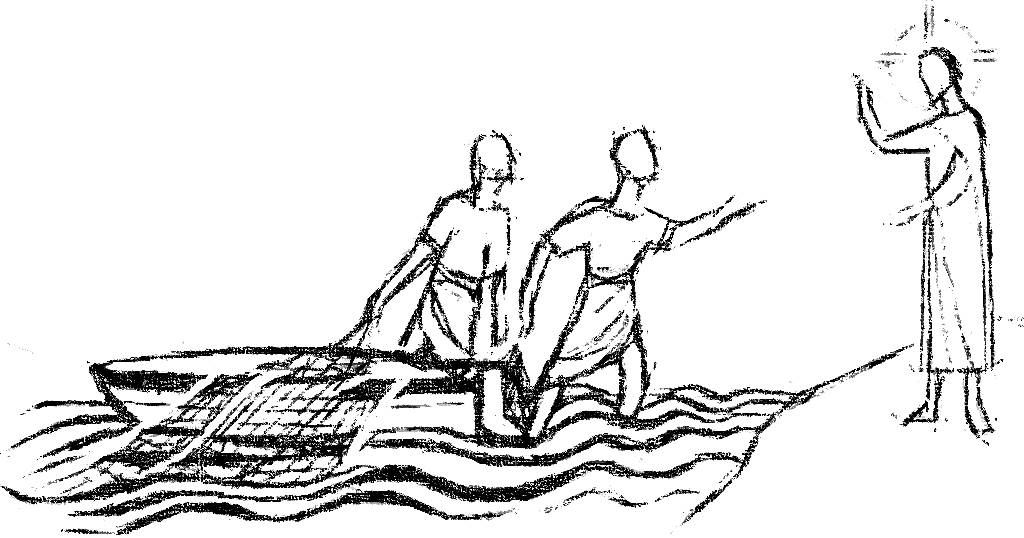 REPARATION FOR FIRST RECONCILIATION (ST JOSEPH’S CHILDREN) There will be 3 meetings which the enrolled children and a parent or carer must attend. These will be held on Wednesdays 21st and 28th of February and 7th March 2018 from 6-7p.m. at St Joseph’s Catholic Primary School, Kennedy Drive, Goole DN14 6HQ. I will confirm the date of the Reconciliation service as soon as possible. Catherine MurphyPRZYGOTOWANIE DO PIERWSZEGO SAKRAMENT POKUTY I POJEDNANIAOdbędą się 3 spotkania, w których uczestniczyć będą zapisane dzieci oraz rodzic lub opiekun. Spotkania odbędą się w środy 21 i 28 lutego oraz 7 marca 2018 r. W godzinach 18.00-19.00 w katolickiej szkole podstawowej św. Józefa,(St Joseph’s Catholic Primary School),  adres szkoły: Kennedy Drive, Goole DN14 6HQ.  Potwierdzę termin tak szybko, jak to możliwe.   	Catherine MurphyweekMEDJUGORJE IRISH CENTREPilgrimages 2018:  7 nights B&B and Airport Shuttle Service from €279 per person. Any flight. Any time. Call us for further information. Tel. Jackie on 0203 239 9862 or email reservations@med-irishcentre.comWebsite: www.med-irishcentre.com DateTimePlaceService/EventIntentionsSat 21st Dec5.30pmSt Joseph’sVigil MassPeople of the ParishSun 2nd Jan 9.30amSacred HeartMassRIP Maureen R Hall (10th Anniversary on 22nd January)Sun 2nd Jan 11.00amSt Joseph’sMassNov Dead List: RIP Hodgson family, Goodison familyMon 22nd JanNo MassTues 23rd Jan9.15amSacred HeartOctave of Prayer for Christian Unity: Morning PrayerOctave of Prayer for Christian Unity: Morning PrayerTues 23rd Jan10.00amSacred HeartMassChurches of the Howdenshire VillagesWed 24th Jan10.00amSt Joseph’sMassMethodist/URC Churches, Revive Church, Salvation Army - Goole, St John’s - GooleThur 25th Jan10.00amSacred HeartMassHowden Minster & Howden Methodist ChurchThur 25th Jan10.30am-10.50amSacred HeartConfessionsThur 25th Jan11.30amReflection & Prayer at Howden Methodist Church: Reflection & Prayer at Howden Methodist Church: Reflection & Prayer at Howden Methodist Church: Thur 25th Jan12.00amSoup Lunch at Howden Methodist ChurchSoup Lunch at Howden Methodist ChurchOCTAVE ENDSFri 26th Jan10.00amSt Joseph’sMassRIP Harry Tansley (6th Anniversary on 21st Jan)Fri 26th Jan10.30am-10.50amSt Joseph’sConfessionsSat 27th Jan5.30pmSt Joseph’sVigil MassRIP Geoffrey Rhodes (6th Anniversary on 20th Jan)Sun 21st Jan9.30amSacred HeartMassPeople of the ParishSun 21st Jan11.00amSt Joseph’sMassRIP Francis Sykes (LD)St. Joseph’s Readers                December/JanSt. Joseph’s Readers                December/JanSt. Joseph’s Readers                December/JanSt. Joseph’s Readers                December/JanSat 20th JanMr K FlynnSun 21st JanMrs P SykesSat 27th JanMrs J HeadSun 28th JanMrs R Gervais